Le paragraphe ci-après concernant la Résolution 205 (Dubaï, 2018) devrait être ajouté à la page 106:Résolution 205 (Dubaï, 2018) – Rôle de l'UIT dans la promotion d'une innovation centrée sur les télécommunications/technologies de l'information et de la communication pour appuyer l'économie et la société numériquesL'UIT a progressé dans la mise en œuvre de la Résolution 205 (Dubaï, 2018). En mai 2019, l'UIT a publié des profils d'innovation numérique et des études de cas concernant six pays: République sudafricaine, Bosnie-Herzégovine, Serbie, Moldova, Rwanda et Albanie, ainsi qu'un kit pratique pour renforcer les écosystèmes centrés sur les TIC. Parmi les nouveaux profils par pays en cours d'élaboration figurent ceux des pays suivants: Kenya, Thaïlande, Zimbabwe et Monténégro. Ces travaux ont été complétés par l'organisation de plusieurs ateliers régionaux et nationaux, de forums régionaux sur l'innovation ainsi que de dialogues sur l'innovation dans le cadre de manifestations de l'UIT, notamment durant les réunions des commissions d'études de l'UIT-D, le Forum du SMSI et ITU Telecom World, où l'UIT a coorganisé plusieurs manifestations avec l'ONUDI et le GMIS. En outre, l'UIT organise le Forum annuel pour les jeunes dirigeants du secteur des TIC dans la ville de Busan (République de Corée). De plus amples informations sur le rôle de l'UIT dans ce domaine sont disponibles à l'adresse http://www.itu.int/innovation.______________Conseil 2019
Genève, 10-20 juin 2019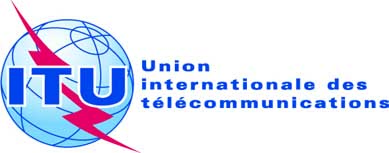 Point de l'ordre du jour: PL 3.1Addendum 1au
Document C19/35-FPoint de l'ordre du jour: PL 3.128 mai 2019Point de l'ordre du jour: PL 3.1Original: anglaisNote du Secrétaire généralNote du Secrétaire généralRAPPORT SUR LA MISE EN ŒUVRE DU PLAN STRATÉGIQUE ET LES ACTIVITÉS DE L'UNION POUR LA PÉRIODE 2018-2019 (RAPPORT D'ACTIVITÉ ANNUEL DE L'UIT)RAPPORT SUR LA MISE EN ŒUVRE DU PLAN STRATÉGIQUE ET LES ACTIVITÉS DE L'UNION POUR LA PÉRIODE 2018-2019 (RAPPORT D'ACTIVITÉ ANNUEL DE L'UIT)